Namur (Belgio), 05 novembre 2022Emiel Verstrynge (Belgio) è il nuovo Campione Europeo Ciclocross Under 23Debuttano a Namur i Campionati Europei di Ciclocross con una vittoria olandese tra le Donne Junior e tra gli uomini Under 23 festeggia invece il Belgio con Emiel Verstrynge e, per dirla tutta, anche il podio è tutto belga.Ai piedi del podio si ferma l'Italiano Davide Toneatti che non è poi tanto lontan o dalla vetta essendosi classificato a soli 15" dal vincitore e in scia a Meessen terzo a 11".Campionato Europeo Ciclocross Under 23:1° Emiel Verstrynge (Belgio) 51’40”
2° Thibau Nys (Belgio) a 6″
3° Witse Meeussen (Belgio) a 11″
4° Davide Toneatti (Italia) a 15″
5° Pim Ronhaar (Olanda) a 35″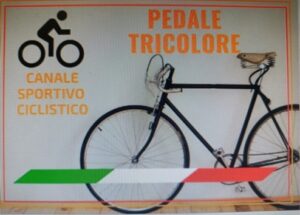 Servizio a cura di  :  Vito Bernardi